Уважаемые коллеги!В соответствии с письмом от 11.03.2016 № ВХ.01-04041/16 Главным управлением МЧС России по Ярославской области проведен мониторинг официальных сайтов муниципальных образований, образовательных учреждений, государственных бюджетных учреждений социального обслуживания, центров социальной помощи семье и детям и учреждений здравоохранения Ярославской области.В ходе проведенного мониторинга выявлено, что на сайтах вышеуказанных организаций профилактическая информация о пожарной безопасности и безопасности людей на водных объектах отсутствует либо представлена не в полном объеме.В связи с вышеизложенным, рекомендуем создать на сайтах организаций отдыха детей и их оздоровления, расположенных на территории Ярославской области, раздел «Безопасность жизнедеятельности» с размещением на нем профилактической информации для детей и взрослых по пожарной безопасности, безопасности на водных объектах, памяток и методических рекомендаций по действиям при различных чрезвычайных ситуациях.При создании разделарекомендуем использовать информацию по безопасности жизнедеятельности на различных объектах, Стандарт безопасности отдыха и оздоровления детей в загородных оздоровительных организациях, размещенные на сайте «Ярославские каникулы»(http://holidays.edu.yar.ru), а также информацию Главного управления МЧС России по Ярославской областисогласно приложению.Приложение: на 11 л. в 1 экз.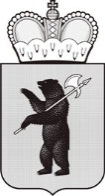 ПРАВИТЕЛЬСТВОЯРОСЛАВСКОЙ ОБЛАСТИУправление по СОЦИАЛЬНОЙ И ДЕМОГРАФИЧЕСКОЙ ПОЛИТИКЕСоветскаяпл., д. 3, г. Ярославль, 150000Телефон (4852) 40-16-87Факс (4852) 31-40-14e-mail: gubern@adm.yar.ruhttp://yarregion.ru/depts/socdem__________________№______________На №        от        ПРАВИТЕЛЬСТВОЯРОСЛАВСКОЙ ОБЛАСТИУправление по СОЦИАЛЬНОЙ И ДЕМОГРАФИЧЕСКОЙ ПОЛИТИКЕСоветскаяпл., д. 3, г. Ярославль, 150000Телефон (4852) 40-16-87Факс (4852) 31-40-14e-mail: gubern@adm.yar.ruhttp://yarregion.ru/depts/socdem__________________№______________На №        от        Заместителям глав по социальной политике администраций муниципальных районов (городских округов) области Руководителям 
уполномоченных органов 
по организации отдыха детей 
и их оздоровлениямуниципальных районов (городских округов) области 